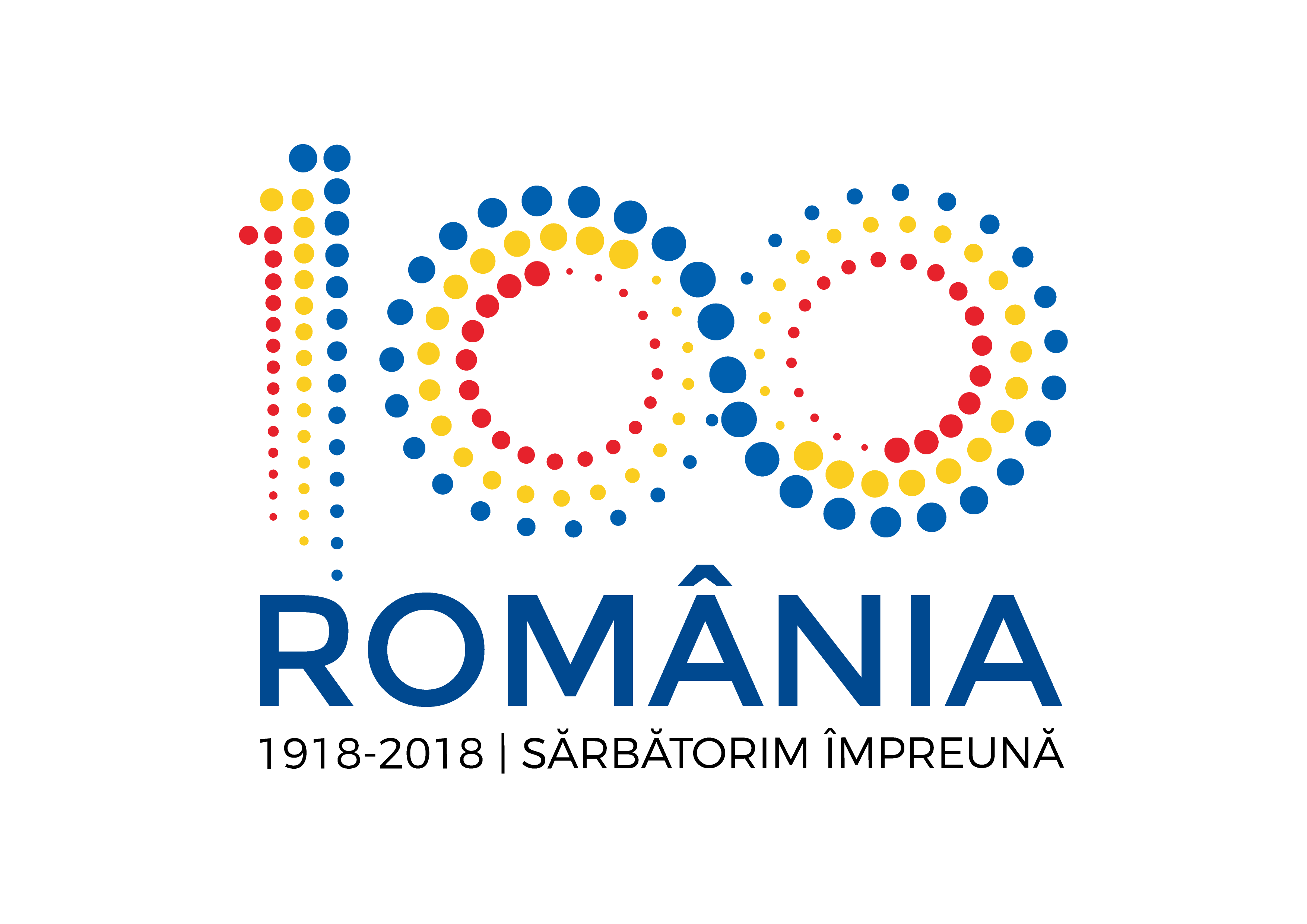 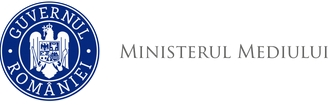 Agenţia Naţională pentru Protecţia Mediului DECIZIA ETAPEI DE ÎNCADRARE 	 proiect 13.07.2018	Ca urmare a solicitării de emitere a acordului de mediu adresată de CANDALE SAMUEL I.I., cu sediul în localitatea Maieru, nr. 57, comuna Maieru, Bistriţa-Năsăud, înregistrată la Agenţia pentru Protecţia Mediului Bistriţa-Năsăud cu nr. 4.365/19.04.2018, ultima completare înregistrată cu nr. 7.628/12.07.2018, în baza Hotărârii Guvernului nr. 445/2009 privind evaluarea impactului anumitor proiecte publice şi private asupra mediului, modificată şi completată prin H.G. nr. 17/2012  şi a Ordonanţei de Urgenţă a Guvernului nr. 57/2007 privind regimul ariilor naturale protejate, conservarea habitatelor naturale, a florei şi faunei sălbatice, cu modificările şi completările ulterioare, aprobată cu modificări prin Legea nr. 49/2011,Agenţia pentru Protecţia Mediului Bistriţa-Năsăud decide, ca urmare a consultărilor desfăşurate în cadrul şedinţei Comisiei de Analiză Tehnică din data de 11.07.2018, că proiectul "Înființare exploatație pomicolă, comuna Maieru, județul Bistriţa-Năsăud", propus a fi amplasat în localitatea Maieru, str. Ridul Ciuroi, fn, comuna Maieru, județul Bistriţa-Năsăud, nu se supune evaluării impactului asupra mediului şi nu se supune evaluării adecvate. Justificarea prezentei decizii:	I. Motivele care au stat la baza luării deciziei etapei de încadrare în procedura de evaluare a impactului asupra mediului sunt următoarele: Proiectul propus intră sub incidenţa H.G. nr. 445/2009 privind evaluarea impactului anumitor proiecte publice şi private asupra mediului, fiind încadrat în Anexa 2,  la punctele:	1.b) proiecte pentru utilizarea terenului necultivat sau a suprafețelor parțial antropizate în scop agricol intensiv;	1.c) proiecte de gospodărire a apelor pentru agricultură, inclusiv proiecte de irigații și desecări.1. Caracteristicile proiectului:a) Mărimea proiectului:         Investiția presupune înființarea, pe o suprafață efectivă de 4,10 ha, a unei plantații de afini.        Înființarea plantației presupune realizarea lucrărilor de organizare și amenajare a terenului, de fertilizare și dezinfecție a solului, de administrare a gunoiului de grajd, instalarea sistemului de împrejmuire, a sistemului de irigare, achiziționarea materialului săditor și plantarea arbuștilor. Proiectul include:Lucrări de pregătire a terenului și fertilizare prin aplicarea gunoiului de grajd  Lucrări de nivelare și scarificare se execută cu utilaje specifice. Gunoiul de grajd fermentat, procurat de la fermierii din zona, se va aplica pe sol încorporându-se cu freza sau cu grapa cu discuri. Lucrările, precum aratul și discuitul, se vor realiza cu utilaje închiriate. Se va ara la o adâncime de cca 35-40 cm și se vor face două discuiri.Sistemul de împrejmuire a plantației  Se va realiza o împrejmuire din gard pe stâlpi de beton și plasă de sârmă. Se vor folosi stâlpi de 2,4 m, amplasați la 2,5 m unul față de altul, fixați în gropi cu o adâncime de 0,60 m. Plasa de sârmă va avea lățimea de 1,6 m și va fi fixată pe stâlpii din beton. În partea superioară a gardului vor fi montate două rânduri de sârmă ghimpată.Sistemul de irigare prin picurare  Necesarul de apă se va asigura prin colectarea apelor meteorice de pe amplasament într-o cuvetă de acumulare, ce se va realiza împreună cu lucrările de nivelare și drenare, deasupra nivelului stratului freatic.Staţia de pompare, prevăzută cu o electropompă, va pompa apa prin intermediul unei reţele principale din ţevi PEHD către reţelele secundare de irigare prin picurare. 	Instalaţia de irigare va funcţiona automatizat, putând ajusta electronic necesarul de apă corespunzător gradului de umiditate din aer şi sol. Sistemul de automatizare şi control al reţelei de irigare va fi montat în camera tehnică a echipamentelor.Înființarea culturiiDistanțele de plantare vor fi de 2,5 x 1,0 m, cu un număr de 4000 plante/ha.Achiziția utilajelor și a echipamentelorSe vor achiziționa urmatoarele utilaje și echipamente agricole: tractor, încărcător frontal și accesorii, freză cuțite verticale cu palpator, remorcă monoax, atomizor tractat, tocător de masă vegetală, container frigorific.b) cumularea cu alte proiecte: nu are efect cumulativ cu altele din zonă; c) utilizarea resurselor naturale: se utilizează apa pentru irigare;Utilități:	1. Alimentare cu apă – apa pentru irigare se asigură prin colectarea apei meteorice în cuvetă cu V=1800 m3, cuvetă realizată prin săpare și compactare cu strat de argilă, hidroizolată cu folie.	2 .Evacuare ape uzate – se utilizează toaletă ecologică.	3. Energie electrică - se va asigura prin utilizarea unui generator electric, a cărui achiziție este propusă în proiect. Instalațiile de pompare și containerul frigorific se vor alimenta de la acest grup electrogen, având puterea nominală de 20 kW .	4.Încălzire – nu este cazul.d) producția de deşeuri: se generează deșeuri de tip menajer care vor fi depozitate în recipienți și vor fi transportate şi depozitate prin relaţie contractuală cu operatorul de salubrizare.e) emisiile poluante, inclusiv zgomotul şi alte surse de disconfort: în timpul realizării proiectului vor fi emisii și zgomot de la utilaje și mijloace de transport. În timpul funcționării, nu rezultă emisii. f) riscul de accident tinandu-se seama în special de substanțele și de tehnologiile utilizate: nu se utilizează substanţe periculoase în realizarea proiectului sau la funcționare.2. Localizarea proiectului: 2.1 utilizarea existentă a terenului: conform certificatului de urbanism nr. 46/22.05.2017 și nr. 53/10.07.2018 ( care înlocuiește  certificatul de urbanism nr. 46/22.05.2017 ), emis de Primăria comunei Maieru, terenul destinat proiectului este proprietate privată și este situat în  extravilanul localității Maieru.2.2 relativa abundenţă a resurselor naturale din zonă, calitatea şi capacitatea regenerativă a acestora: în perioada de funcționare se utilizează apa meteorică pentru irigare.2.3 capacitatea de absorbţie a mediului, cu atenţie deosebită pentru:a) zonele umede – nu este cazul;b) zonele costiere – nu este cazul;c) zonele montane şi cele împădurite – nu este cazul;d) parcurile şi rezervaţiile naturale – nu este cazul;e) ariile clasificate sau zonele protejate prin legislaţia în vigoare, cum sunt: zone de protecţie a faunei piscicole, bazine piscicole naturale şi bazine piscicole amenajate – nu este cazul. f) zonele de protecţie speciale – nu este cazul;g) ariile în care standardele de calitate a mediului stabilite de legislaţia în vigoare au fost deja depăşite – nu este cazul;h) ariile dens populate – lucrările propuse se realizează în comună, nu este cazul.i) peisajele cu semnificaţie istorică, culturală şi arheologică – nu este cazul.3. Caracteristicile impactului potenţial:   a) extinderea impactului: aria geografică şi numărul persoanelor afectate – nu este cazul;   b) natura transfrontieră a impactului: nu este cazul;   c) mărimea şi complexitatea impactului: impact redus, punctual și reversibil atât pe durata de execuție a lucrărilor, cât și în perioada de funcționare;   d) probabilitatea impactului: prin respectarea măsurilor preventive şi de protecţie a factorilor de mediu propuse, probabilitatea impactului asupra factorilor de mediu este redusă;   e) durata, frecvenţa şi reversibilitatea impactului: impact cu durată, frecvenţă şi reversibilitate reduse datorită naturii proiectului şi măsurilor prevăzute de acesta.Proiectul a parcurs etapa de evaluare iniţială și etapa de încadrare, din analiza listei de control pentru etapa de încadrare, finalizată în şedinţa Comisiei de Analiză Tehnică, nu rezultă un impact semnificativ asupra mediului al proiectului propus.Anunţul public privind solicitarea actului de reglementare a fost mediatizat prin afişare la sediul Primăriei comunei Maieru, prin publicare în presa locală şi afişare pe site-ul şi la sediul A.P.M. Bistriţa-Năsăud.  Nu s-au înregistrat observaţii/comentarii/contestaţii din partea publicului interesat pe durata desfășurării procedurii de emitere a actului de reglementareII. Motivele care au stat la baza luării deciziei etapei de încadrare în procedura de evaluare adecvată sunt următoarele:    a) proiectul propus nu intră sub incidenţa art. 28 din O.U.G. nr. 57/2007 privind regimul ariilor naturale protejate, conservarea habitatelor naturale, a florei şi faunei sălbatice, completată cu modificări prin Legea 49/2011, cu modificările și completările ulterioare ÷ conform planului de încadrare în zonă şi a coordonatelor sub formă de vector în format digital cu referinţă geografică, în sistem de proiecţie naţională Stereo 70, proiectul nu este amplasat în arie naturală protejată. Condiţii de realizare a proiectului:1. Se vor respecta prevederile O.U.G. nr. 195/2005 privind protecţia mediului, cu modificările şi completările ulterioare.2. Se vor respecta prevederile din avizul de gospodărire a apelor cu nr. 245 din 29.09.2017, emis de către A.B.A. Someș-Tisa ÷ S.G.A. Bistrița-Năsăud, pentru proiectul propus..3. Se vor respecta documentația tehnică, normativele și prescripțiile tehnice specifice – date, parametri – justificare a prezentei decizii.4. Se vor respecta prevederile legislației în vigoare, condițiile impuse prin acordurile, deciziile, avizele și punctele de vedere emise de autoritățile implicate în derularea procedurii.5. Pe parcursul execuţiei lucrărilor se vor lua toate măsurile pentru prevenirea poluărilor accidentale, iar la finalizarea lucrărilor se impune refacerea la starea iniţială a terenurilor afectate de lucrări.6. Materialele necesare pe parcursul execuţiei lucrărilor vor fi depozitate numai în locuri special amenajate, astfel încât să se asigure protecţia factorilor de mediu. Se interzice depozitarea necontrolată a deşeurilor.7. Mijloacele de transport şi utilajele folosite vor fi întreţinute corespunzător, pentru reducerea emisiilor de noxe în atmosferă şi prevenirea scurgerilor accidentale de carburanţi/lubrifianţi.8. Se va asigura în permanenţă stocul de materiale şi dotări necesare pentru combaterea efectelor poluărilor accidentale (materiale absorbante pentru eventuale scurgeri de carburanţi, uleiuri, etc.).9. La încheierea lucrărilor se vor îndepărta atât materialele rămase neutilizate, cât şi deşeurile rezultate în timpul lucrărilor.10. Se interzice accesul de pe amplasament pe drumurile publice cu utilaje şi mijloace de transport necurăţate.11. Echipamentele care asigură temperatura controlată pentru zonele de refrigerare și congelare vor funcționa numai cu agenți frigorifici ecologici, iar întreținerea curentă se va face de către societăți specializate, pe bază de contract.12. Organizarea de șantier pentru construirea centrului  integrat se va amenaja strict în incintă, fără ocuparea altor suprafețe de teren.13. Deşeurile menajere vor fi transportate şi depozitate prin relaţie contractuală cu operatorul de salubritate, iar deşeurile valorificabile se vor preda la societăţi specializate, autorizate pentru valorificarea lor. Colectarea deşeurilor menajere se va face în mod selectiv (cel puţin în 3 categorii), depozitarea temporară fiind realizată doar în cadrul suprafeţei prevăzută pentru organizarea de şantier. Se va întocmi evidenţa tuturor categoriilor de deşeuri conform prevederilor H.G. nr. 856/2002 şi a Legii nr. 249/28.10.2015 privind modalitatea de gestionare a ambalajelor și a deșeurilor de ambalaje, iar eliminarea de pe amplasament se va face ţinându-se conform H.G. nr. 856/2002 şi O.U.G. nr. 16/2001 (cu modificările și completările ulterioare).Gestionarea deșeurilor se va face cu respectarea strictă a prevederilor Legii nr. 211/2011 privind regimul deşeurilor, republicată în M.Of. partea I nr. 220/28.03.2014, modificată şi completată prin O.U.G. nr. 68/2016.14. Atât pentru perioada execuţiei lucrărilor, cât şi în perioada de funcţionare a obiectivului, se vor lua toate măsurile necesare pentru:   - evitarea scurgerilor accidentale de produse petroliere de la mijloacele de transport utilizate;   - evitarea depozitării necontrolate a materialelor folosite şi a deşeurilor rezultate;   - asigurarea permanentă a stocului de materiale și dotări necesare pentru combaterea efectelor poluărilor accidentale (materiale absorbante).15. Titularul proiectului și antreprenorul/constructorul sunt obligați să respecte și să implementeze toate măsurile de reducere a impactului, precum și condițiile prevăzute în documentația care a stat la baza emiterii prezentei decizii.16. La terminarea lucrărilor se va dezafecta zona organizării de şantier, se vor îndepărta atât materialele rămase neutilizate cât şi deşeurile rezultate în timpul lucrărilor, iar suprafeţele de teren afectate de lucrările de execuţie vor fi aduse la starea iniţială.16. Alimentarea cu carburanţi a mijloacelor auto și schimburile de ulei se vor face numai pe amplasamente autorizate.17. Se interzice accesul de pe amplasament pe drumurile publice cu utilaje, maşini de transport necurăţate. Titularul activităţii are obligaţia asigurării cu instalaţiile corespunzătoare acestui scop - instalaţii de spălare şi sistem colector de ape uzate.  	18. La stabilirea programului de lucru şi de transport a materialelor necesare se vor lua măsuri de diminuare la minim a potenţialului disconfort creat locuitorilor sau obiectivelor de interes public. 19. La finalizarea investiţiei, titularul va notifica Agenţia pentru Protecţia Mediului Bistriţa-Năsăud și Comisariatul Judeţean Bistriţa-Năsăud al Gărzii Naţionale de Mediu pentru verificarea conformării cu actul de reglementare.	Prezentul act de reglementare este valabil pe toată perioada punerii în aplicare a proiectului, dacă nu se produc modificări.În cazul în care proiectul suferă modificări, titularul este obligat să notifice în scris Agenţia pentru Protecţia Mediului Bistriţa-Năsăud asupra acestor modificări, înainte de realizarea acestora.Nerespectarea prevederilor prezentului acord de mediu se sancţionează conform prevederilor legale în vigoare. Verificarea conformării cu prevederile prezentului act se face de către Garda Naţională de Mediu/Comisariatul judeţean Bistriţa-Năsăud şi Agenţia pentru Protecţia Mediului Bistriţa-Năsăud.Prezenta decizie poate fi contestată în conformitate cu prevederile Hotărârii Guvernului nr. 445/2009 şi ale Legii contenciosului administrativ nr. 554/2004, cu modificările şi completările ulterioare.          DIRECTOR EXECUTIV,	                                                    ŞEF SERVICIU 								 AVIZE, ACORDURI, AUTORIZAŢII,                          biolog-chimist Sever Ioan ROMAN								             ing. Marinela Suciu         ÎNTOCMIT,                                                                                                          chim. Rodica SălăjanAgenţia pentru Protecţia Mediului Bistrița-Năsăud